HOXTON PARK HIGH SCHOOL - HOXTON HONOUR CODE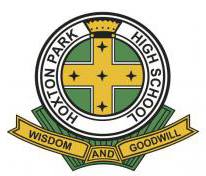 Student Name				Student Signature			Parent Signature				Date______________________________	_________________________	__________________________		_______________Hoxton Park High School  Hoxton Honour CodeThe Hoxton Honour Code is a set of Positive Behaviour for Learning (PBL) expectations which all students are to abide by as successful and productive members of the school community. The Hoxton Honour Code is part of a whole-school positive behaviour approach which defines, teaches and encourages expected behaviours and enforces effective classroom practice.Teachers and staff use positive behaviour language to reinforce school rules and the Hoxton Honour Code by teaching, monitoring and reviewing expected student behaviours. At a school-wide level staff collaborate to ensure universal preventions and strategies to encourage positive behaviour are well-communicated and consistently achieved. A PBL team in the school meet regularly to train new staff, collect and analyse school data, make strategic decisions to align to school plans and build systems for family and community awareness and engagement.Students should refer to the full version of the Hoxton Honour Code in the Hoxton Park High School, which outlines what it means to be a Safe, Respectful and Active Learner in achieving success within HPHS classrooms, playground and local community. The Merit Award System is also linked to the Hoxton Honour Code and promotes positive behaviour and achievement when students display high expectations and exemplify the Hoxton Honour Code in their everyday behaviour. 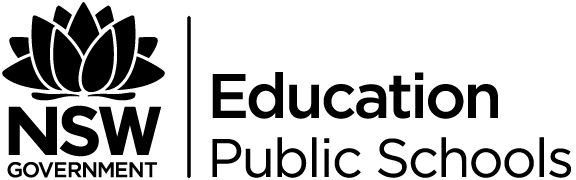 At HPHS we achieve success by being:In the classroom we achieve success by:In the whole school we achieve success by:In the community we achieve success by:SafeTurning mobile phones off and away in bagsMaintaining a safe classroom environmentFollowing the Department and School’s Technology policyFollowing the Department’s Work, Health and Safety guidelinesUsing areas of the school appropriately and following Positive Behaviour for Learning rules for each learning spaceMoving sensibly around the schoolEnsuring everyone has the right to feel and be safeShowing integrity and making ethical decisionsBehaving safely, considerately and responsibly when travelling to and from schoolFollowing the school’s safety guidelines at external activitiesMaking safe and ethical decisions for your online presenceBeing considerate of your community’s safetyRespectfulListening and following teacher’s instructionsWearing the correct uniform including practical and sport uniform when appropriateShowing respect for staff and peersTreating one another with dignityCommunicating with respectConnecting with your cultural, religious or spiritual backgroundRespecting diversity and identityBeing courteous and well manneredCooperating and communicating with respectBeing a positive role modelTaking pride in yourself, others and your schoolBeing a positive ambassadorWearing the correct school uniform with prideMaintaining a positive image of Hoxton Park High SchoolShowing respect to the general publicAn Active LearnerArriving to class on time and being prepared to learnHaving the necessary equipment for theory and practical classesFollowing class rulesBeing an active and engaged learnerStriving for your personal bestChallenging yourselfCompleting classwork and homework to a high standardBeing a creative and critical thinkerRespecting your peers’ right to learnValuing and celebrating learningEncouraging others to succeedBeing a committed and encouraging team memberDisplaying good sportsmanship and honourAspiring to connect, succeed and thrive for your success